Załącznik nr 2 do Regulaminu Konkursu – Wzór karty oceny formalnej wniosku o dofinansowanie projektu konkursowego w ramach PO WER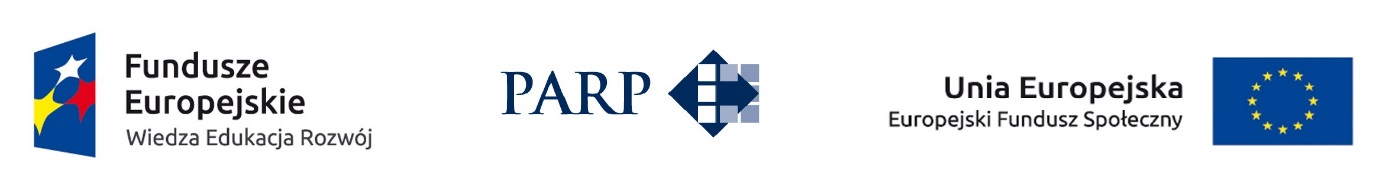 KARTA OCENY FORMALNEJ WNIOSKU O DOFINANSOWANIE PROJEKTU KONKURSOWEGO W RAMACH PO WERINSTYTUCJA ORGANIZUJĄCA KONKURS:……………………………………………………………………….NR KONKURSU:………………………………………………………………………………………………………………DATA WPŁYWU WNIOSKU:……………………………………………………………………………………………NR KANCELARYJNY WNIOSKU:...........................................................................................SUMA KONTROLNA WNIOSKU:.........................................................................................TYTUŁ PROJEKTU:………………………………………………………………………………………………………….NAZWA WNIOSKODAWCY:…………………………………………………………………………………………….OCENIAJĄCY:………………………………………………………………………………………………………………….Sporządzone przez: 	Imię i nazwisko:	Komórka organizacyjna (o ile dotyczy):	Data:	PodpisA.OGÓLNE KRYTERIUM FORMALNE DOTYCZĄCE TERMINU ZŁOŻENIA WNIOSKUTAKNIE (odrzucić projekt)NIE DOTYCZYUZASADNIENIE 
(w przypadku zaznaczenia odpowiedzi „NIE”)Czy wniosek złożono w terminie wskazanym w regulaminie konkursu?Czy wniosek złożono w terminie wskazanym w regulaminie konkursu?□□ □B.POZOSTAŁE OGÓLNE KRYTERIA FORMALNE (WYPEŁNIĆ JEŻELI W CZĘŚCI A ZAZNACZONO ODPOWIEDŹ „TAK”)TAKNIE(odrzucić projekt)NIE DOTYCZYUZASADNIENIE(w przypadku zaznaczenia odpowiedzi „NIE”)1.Czy wniosek opatrzony podpisem osoby uprawnionej / podpisami osób uprawnionych do złożenia wniosku złożono we właściwej instytucji? □□□2.Czy wniosek wypełniono w języku polskim?□□□3.Czy wniosek złożono w formie wskazanej w regulaminie konkursu?□□□4.Czy wydatki w projekcie o wartości nieprzekraczającej wyrażonej w PLN równowartości kwoty 100 000 EUR wkładu publicznego są rozliczane uproszczonymi metodami, o których mowa w Wytycznych w zakresie kwalifikowalności wydatków w zakresie Europejskiego Funduszu Rozwoju Regionalnego, Europejskiego Funduszu Społecznego oraz Funduszu Spójności na lata 2014-2020?□□□5.Czy wnioskodawca oraz partnerzy (o ile dotyczy) podlegają wykluczeniu z możliwości ubiegania się o dofinansowanie, w tym wykluczeniu, o którym mowa w art. 207 ust. 4 ustawy z dnia 27 sierpnia 2009 r. o finansach publicznych?TAK(odrzucić projekt)□NIE □□6.Czy wnioskodawca zgodnie ze Szczegółowym Opisem Osi Priorytetowych PO WER jest podmiotem uprawnionym do ubiegania się 
o dofinansowanie w ramach właściwego Działania/Podziałania PO WER?□□□7.Czy w przypadku projektu partnerskiego spełnione zostały wymogi dotyczącewyboru partnerów spoza sektora finansów publicznych, o których mowa w art. 33 ust. 2-4 ustawy z dnia 11 lipca 2014 r. 
o zasadach realizacji programów w zakresie polityki spójności finansowanych w perspektywie 2014-2020 (o ile dotyczy); braku powiązań, o których mowa w art. 33 ust. 6 ustawy z dnia 11 lipca 2014 r. o zasadach realizacji programów w zakresie polityki spójności finansowanych w perspektywie 2014-2020 oraz w Szczegółowym Opisie Osi Priorytetowych PO WER, pomiędzy podmiotami tworzącymi partnerstwo oraz utworzenia albo zainicjowania partnerstwa w terminie zgodnym ze Szczegółowym Opisem Osi Priorytetowych PO WER tj. przed złożeniem wniosku o dofinansowanie albo przed rozpoczęciem realizacji projektu, o ile data ta jest wcześniejsza od daty złożenia wniosku o dofinansowanie? □□□8.Czy wnioskodawca oraz partnerzy krajowi (o ile dotyczy), ponoszący wydatki w danym projekcie z EFS, posiadają łączny obrót za ostatni zatwierdzony rok obrotowy zgodnie z ustawą z dnia 29 września 1994 r. o rachunkowości (Dz. U. z 2013 r. poz. 330, z późn. zm.) (jeśli dotyczy) lub za ostatni zamknięty i zatwierdzony rok kalendarzowy równy lub wyższy od łącznych rocznych wydatków w ocenianym projekcie i innych projektach realizowanych w ramach EFS, których stroną umowy o dofinansowanie jest instytucja, w której dokonywana jest ocena formalna wniosku w roku kalendarzowym, w którym wydatki są najwyższe?□□□C.KRYTERIA DOSTĘPU WERYFIKOWANE NA ETAPIE OCENY FORMALNEJ TAKNIENIE DOTYCZYUZASADNIENIE 
(w przypadku zaznaczenia odpowiedzi „NIE”)1.W projekcie przewidziano wszystkie następujące działania: opracowanie analizy potrzeb rozwojowych MMSP (z uwzględnieniem pracowników w niekorzystnej sytuacji na rynku pracy, w tym pracowników w wieku 45+ - o ile dotyczy), którzy nie posiadają planu lub strategii rozwoju, w tym przygotowanie propozycji planów rozwojowych określających zakres działań niezbędnych do zaspokojenia zidentyfikowanych potrzeb rozwojowych, w tym pozwalających na efektywne wykorzystanie podmiotowych systemów finansowania w regionach; monitoring i doradztwo w zakresie wdrożenia planów rozwojowych MMSP w okresie trwania projektu;opracowanie analizy faktycznej dostępności usług w regionie lub branży dla MMSP i - o ile dotyczy - podejmowanie działań interwencyjnych;upowszechnianie wśród interesariuszy wiedzy o zdiagnozowanych potrzebach lub barierach rozwojowych, które wykraczają poza bezpośredni zakres wsparcia w RUR i podejmowanie działań wdrożeniowych lub interwencji koniecznych do ich zaspokojenia (mainstreaming potrzeb rozwojowych).□□□2.Przedsiębiorcy lub grupy przedsiębiorców objęci wsparciem w min. 90% należą do przedsiębiorstw działających w tej samej branży albo w min. 90% w tym samym regionie, a w przypadku analizy faktycznej dostępności usług dla MMSP w regionie albo branży analiza ta dotyczy tego samego regionu albo branży, z której pochodzą przedsiębiorcy objęci wsparciem w projekcie.□□□3.Organizacja pracodawców lub związkowa w ramach konkursu może być wnioskodawcą lub partnerem w nie więcej niż 3 projektach.□□□4.Co najmniej jedna organizacja pracodawców lub związkowa będąca wnioskodawcą lub partnerem projektu wskazanym we wniosku o dofinansowanie:w okresie 2 lat przed terminem złożenia wniosku przeprowadziła działania o charakterze szkoleniowym lub doradczym, skierowane do co najmniej liczby przedsiębiorców z sektora MMSP stanowiącej 50% przewidywanej liczby przedsiębiorców objętych wsparciem określonej we wniosku o dofinansowanie projektulubw okresie 2 lat przed terminem złożenia wniosku przeprowadziła działania o charakterze szkoleniowym lub doradczym skierowane do pracowników zatrudnionych w co najmniej 50% liczby przedsiębiorców z sektora MMSP przewidywanej do objęcia wsparciem określonej we wniosku o dofinansowanie projektu.lubw momencie składania wniosku dysponuje personelem posiadającym doświadczenie w świadczeniu usług doradczych dla przedsiębiorców (np. umowa o pracę, umowa zlecenie, kontrakt obejmujący, co najmniej okres realizacji projektu).□□□5.Co najmniej jedna regionalna lub branżowa organizacja pracodawców lub co najmniej jeden regionalny lub branżowy związek zawodowy, będący wnioskodawcą lub partnerem na koniec ostatniego roku kalendarzowego (tj. 2015) zrzeszał minimum 30 mikro, małych lub średnich przedsiębiorców lub pracowników zatrudnionych u przynajmniej 30 mikro, małych lub średnich przedsiębiorcówina koniec ostatniego roku kalendarzowego (tj. 2015) posiadał udział składki członkowskiej w budżecie w wysokości min. 25%lubw ostatnich 36 miesiącach przed dniem złożenia wniosku przeprowadził na rzecz swoich członków min. 30 interwencji w instytucjach publicznychlubw ostatnich 36 miesiącach przed dniem złożenia wniosku przedstawił w imieniu swoich członków min. 20 stanowisk lub opinii  instytucjom publicznym.  □□□6.Okres realizacji projektu nie przekracza 24 miesięcy.□□□7.Data rozpoczęcia okresu realizacji projektu jest nie późniejsza niż 9 miesięcy od ostatniego dnia składania wniosków.□□□8.Wartość projektu nie przekracza 2 mln zł.□□□9.W ramach działań rekrutacyjnych przedsiębiorców do udziału w projekcie, preferowani będą przedsiębiorcy deklarujący chęć skorzystania ze wsparcia z Priorytetu Inwestycyjnego 8.v regionalnych programów operacyjnych.□□□D.DECYZJA W SPRAWIE SPEŁNIANIA KRYTERIÓW FORMALNYCH ORAZ DOSTĘPUTAKNIEUwagiUwagiCzy wniosek spełnia wszystkie ogólne kryteria formalne oraz dostępu oceniane na etapie oceny formalnej i może zostać przekazany 
do oceny merytorycznej?Czy wniosek spełnia wszystkie ogólne kryteria formalne oraz dostępu oceniane na etapie oceny formalnej i może zostać przekazany 
do oceny merytorycznej?□□